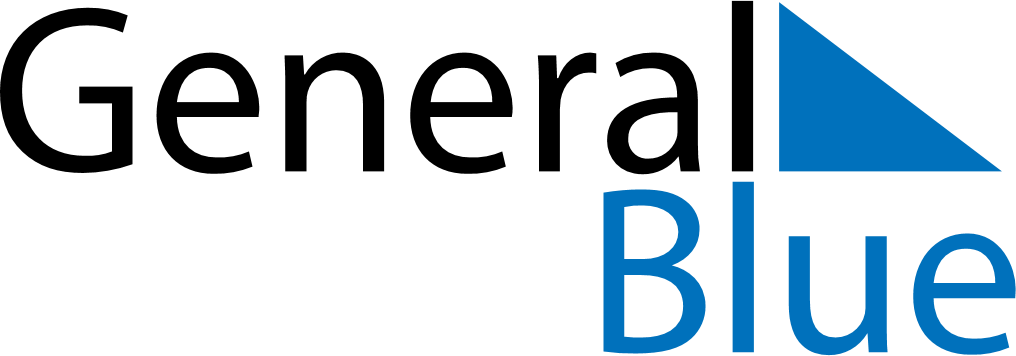 June 2023June 2023June 2023June 2023South AfricaSouth AfricaSouth AfricaMondayTuesdayWednesdayThursdayFridaySaturdaySaturdaySunday12334567891010111213141516171718Youth DayFather’s Day19202122232424252627282930